СОШ № 35План – конспект урока русского языка в 8 классе«Второстепенные члены предложения. Дополнение.Прямое и косвенное дополнение»Учитель: Кусаева Р.У.                                              ПавлодарРусский язык, 8 класс	Тема урока: Второстепенные члены предложения. Дополнение. Прямое и косвенное дополнение.	Цель урока: углубить понятия о дополнении; развить умение видеть и выделять из текста прямые и косвенные дополнения, выраженные разными частями речи; закрепить умения и навыки работы с учебной статьей: составление связаного рассказа на лингвистическую тему. 	Тип урока: урок изучения нового материала.	Методы: исследовательский, частично – поисковый.	Формы работы: фронтальная, индивидуальная, в паре.	Оборудование: интерактивная доска, портрет писателя М.Макатаева и др.фотографии.Ход урока	І. Варианты опроса.	К доске вызываются два ученика.Монологический ответ. Один ученик рассказывает о простом предложении по схемам, составленным на предыдущем уроке.Второй ученик на доске производит разбор предложения и рассказывает о его структуре.      Кроет уж лист золотой влажную землю в лесу. (Повест.,невоскл.,прост.,двусост.,распр.,полн.,не осложн.)	ІІ.Работа над новым материалом.Повторение сведений о второстепенных членах предложения.- Назовите второстепенные члены предложения.     2.  Повторение сведений о дополнении.	- Что вы помните о дополнении?     3. Понятие о прямом и косвенном дополнении. Работа по таблице (стр.71). Сделайте самостоятельный вывод: Что такое прямое дополнение? Что такое косвенное дополнение ?	Вводим термины: прямое и косвенное дополнения.ІІІ. Обобщение материала по теме.Чтение текста (упр.4)«Оживление» иллюстрации. Поисковый метод. Воспроизводить содержание текста, размышлять над прочитанным.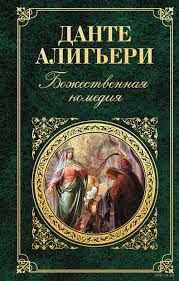 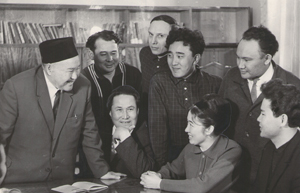 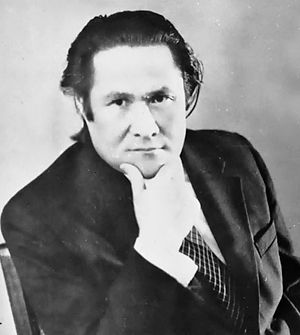 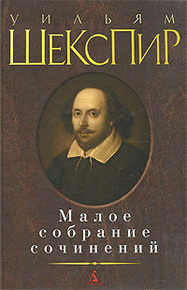 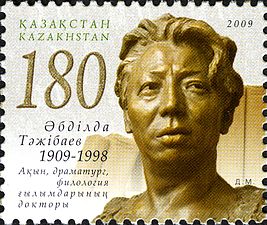 Письменно выполняется (задание 3). Списать второй абзац текста. В каждом предложении подчеркните грамматическую основу и дополнения. Определите какие это дополнения (прямые или косвенные). На какие вопросы отвечают, что обозначают, чем выражены, к какому члену предложения относятся.Составляем связный рассказ о дополнении:дополнения могут быть выражены разными частями речи;дополнения бывают прямые и косвенные. Прямые дополнения стоят в винительном падеже без предлога.Составляем связаный рассказ о дополнении:дополнения могут быть выражены разными частями речи;дополнения бывают прямые и косвенные. Прямые дополнения стоят в винительном падеже без предлога.IV. Домашнее задание.Дифференцированное.§29-30 упр. 2 (п)§31-32 упр.1, задание 3 (п)Составить связный рассказ о дополнении. 